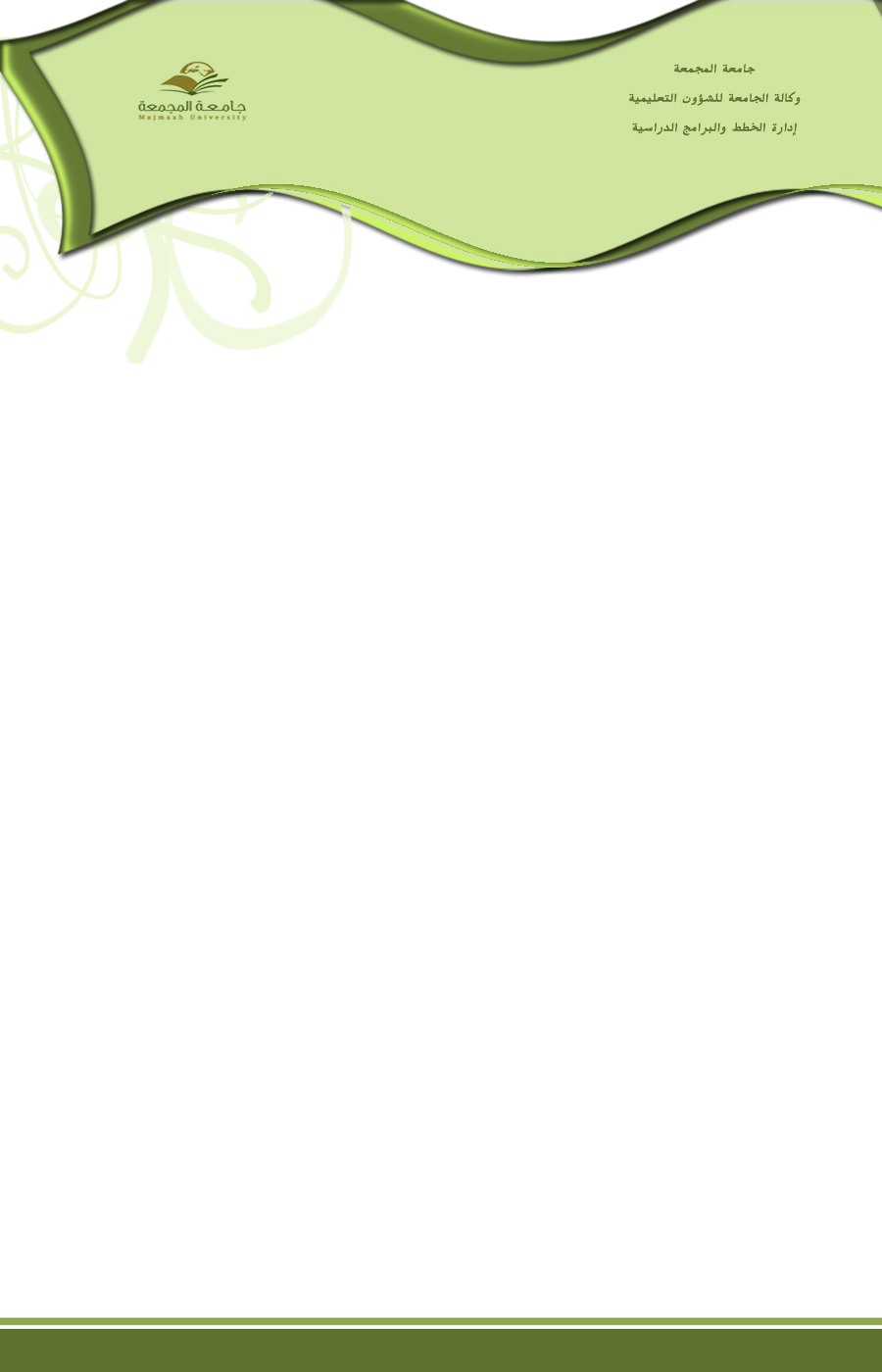 وصف المقرر :						Module Description          أهداف المقرر:					Module Aims                                 مخرجات التعليم: (الفهم والمعرفة والمهارات الذهنية والعمليةLearning Outcomes (Comprehension- Knowledge-intellectual and practical skills)يفترض بالطالب بعد دراسته لهذه المقرر أن يكون قادرا على:By the end of this course, students should be able to :محتوى المقرر: (تتم التعبئة باللغة المعتمدة في التدريس)Module Contents: (fill in using the language of instruction)الكتاب المقرر والمراجع المساندة:(تتم التعبئةبلغة الكتاب الذي يدرس)Textbooks and reference books:(fill in using the language of the textbook)ملاحظة: يمكن إضافة مراجع أخرى بحيث لا تتجاوز 3 مراجع على الأكثر.NB: You can add a maximum of 3 reference books 	Newmark, Peter (1981) Approaches to Translation, New York: Pergamon Press.Enani (2001) On Translating Arabic: a Cultural Approach, Cairo: GEBOعناني، محمد. نظرية الترجمة الحديثة، الشركة المصرية العالمية للنشر– لونجمان، 2003Online References:http://www.translationjournal.net http://a4esl.orghttp://www.manythings.orghttp://esl-lab.com/guide.htmاسم المقرر:رقم المقرر:اسم ورقم المتطلب السابق:مستوى المقرر:الساعات المعتمدة:Introduction to TranslationIntroduction to TranslationModule Title:ENG224ENG224Module ID:50 credit hours50 credit hoursPrerequisite:44Level:33Credit Hours:This course is designed for English-majored undergraduate students at the college of Education, Majma’ah University. The course is intended to introduce translation studies to students and acquainting them with its basic terms and approaches.The course proceeds from the assumption that students need to learn good English in the course of learning translation and some exercises are supposed to do that. The emphasis is always on enhancing the student's skills in transformation which is the cornerstone of translation. In addition, student should be trained to produce alternative forms of expressing a given idea, a skill which is to be learnt too.1To highlight the difference between translation and interpretation. 12To develop the students' ability to implement contrastive analysis in preparation for translation. 23To help students acquire the basic vocabulary used in model texts. 34To enable students understand the condensed syntactic structured used in model texts. 45To develop students' awareness of the differences in using TL and SL apart from the syntactic complexities peculiar to each one of them. 56To train students to produce alternative forms of expressing a given idea.67To raise students' awareness of the basic differences between literary, scientific and general translation.71define  translation & interpretation12implement contrastive analysis in preparation for translation. 23produce alternative forms of expressing a given idea.34translate texts from English into Arabic.45translate texts from Arabic into English.5use various translation strategies.6differentiate among the various translation approaches.7use the basic vocabulary used in model texts effectively. 8understand the condensed syntactic structured used in model texts. 9develop an awareness of the differences in using Arabic and English. 10introduce literary translation 11introduce scientific translation 12قائمة الموضوعات(Subjects)عدد الأسابيع(Weeks)ساعات التدريس (Hours)Introduction: Translation versus Interpretation 13Writing versus speech, Arabic versus English13Introducing basic terms 26Exercises13Basic sentence structure: English versus Arabic 26Handling cultural problems: pragmatics , discourse and stylistic differences 13Exercises 13Handling structural problems13literary translation: model texts 13Exercises 13Scientific translation: model texts13Scripture translation: model texts 13Exercises 13اسم الكتاب المقررTextbook titleTranslation Studies.اسم المؤلف (رئيسي)Author's NameBassnett, Susan اسم الناشرPublisherMethuen & Co. Ltd.سنة النشرPublishing Year1980 اسم المرجع (1)Reference (1)فن الترجمةاسم المؤلفAuthor's Nameمحمد عنانياسم الناشرPublisherالشركة المصرية العالمية للتشر- لونجمانسنة النشرPublishing Year 2008